Уважаемые коллеги!       Информируем Вас, что 23 ноября 2018 года  в 10:00 - 13:00 в Донбасской юридической академии кафедрой общегуманитарных дисциплин совместно с кафедрой специальных дисциплин и профессиональной подготовки будет проводиться Республиканская научно-практическая конференция «Геополитика и национальные отношения».      Цель конференции: определение и констатация современных императивов геополитических изменений. Выявление проблем и противоречий государственного суверенитета и национального самоопределения, глобального мира и национальной безопасности.   В ходе конференции планируется пленарное заседание и доклады ведущих ученых - специалистов по данной проблематике.  Предполагается работа следующих секций:Геополитика: история, теория, современность.Геополитика и национальная безопасность.Информационные технологии как фактор влияния на геополитические процессы и национальные отношения.      Для участия в научно–практической конференции приглашаются представители органов государственной власти, научные работники, преподаватели, студенты, аспиранты, докторанты образовательных учреждений и  представители научных организаций.    Формы участия в научно–практической конференции:Доклад - до 10 минут. Выступление, сообщение – до 5 минут.Ответы на вопросы – до 2 минут.Участникам выдаются сертификаты.По итогам работы конференции планируется подготовить сборник: электронную и печатную версии.      .              ЗАЯВКАна участие в научно-практической конференции «Геополитика и национальные отношения»Фамилия, имя и отчество_________________________ _______________________________________________Ученая степень__________________________________Научное звание__________________________________Место работы___________________________________Должность______________________________________ Тема выступления______________________________________________________________________________Контактный телефон:_____________________________Электронный адрес______________________________Планирую (подчеркнуть)быть личнопослать только текст выступленияПланирую приобрести  печатный вариант  (подчеркнуть). Стоимость одного экземпляра 200, 00 руб. данетТекст  выступления и заполненная форма заявки  высылаются до 15 ноября  2018  года на адрес электронной почты оргкомитета: kafedra_ogd@mail.ru, special.discipline2017@yandex.uaКонтактные телефоны +380713925267;  +380713105794.Требования к высылаемым материаламстатьяобъем  –   до 6 страниц.    тезисыобъем – не менее 2х страницОформление текстов: формат А-4, поля: верхнее,  нижнее, левое, правое – 2 см, шрифт – TimesNewRoman№ 14, междустрочный интервал -1. Название доклада или сообщения – прописными буквами посредине строки; ниже, через 2 интервала справа – фамилия и инициалы автора (авторов), название учреждения, где работает автор (авторы); дальше, через 2 интервала – текстСписок использованных источников (без повторов) в алфавитном порядке оформляется в конце текста под названием «Литература». В тексте сноски отражаются квадратными скобками с указанием в них порядкового номера источника по списку и через запятую – номера страницы (страниц).Тексты выступлений не редактируются и печатаются в авторской версии.Состав организационного комитетаПредседатель оргкомитета Грабельников В. А., к.ю.н, декан факультета заочного обученияЧлены оргкомитета: Панчук Г. Н., к.и.н., декан факультета подготовки кадров для Министерства доходов и сборов         Шелухин Ю. Н.,  к.филос.н., доцент, заведующий кафедры общегуманитарных дисциплинПодмаркова И.П. к.э.н., доцент, заведующая кафедрой специальных дисциплин и профессиональной подготовкиКовалева И. И., к.и.н., доцент  кафедры общегуманитарных дисциплин, телПисарева А. В., преподаватель кафедры общегуманитарных дисциплин, Сопова Е. В., преподаватель кафедры общегуманитарных дисциплинРедакционная комиссияпредседатель Подмаркова И.П. к.э.н., доцент, заведующая кафедрой специальных дисциплин и профессиональной подготовкиответственные секретари:Литвинова Е. В., старший лаборант кафедры общегуманитарных дисциплинБобруйко А. В., старший лаборант кафедры специальных дисциплин и профессиональной подготовкиНаучно–практическая конференция проводится по адресу:  83049, Донецк, ул. Лебединского, 9.Донбасская юридическая академия, 2 этаж, каб. 217Регистрация участников с 9.00 до 10.00.МИНИСТЕРСТВО ОБРАЗОВАНИЯ И НАУКИГОСУДАРСТВЕННОЕ ОБРАЗОВАТЕЛЬНОЕ УЧРЕЖДЕНИЕ ВЫСШЕГО ПРОФЕССИОНАЛЬНОГО ОБРАЗОВАНИЯДОНБАССКАЯ ЮРИДИЧЕСКАЯ АКАДЕМИЯКАФЕДРА ОБЩЕГУМАНИТАРНЫХ ДИСЦИПЛИНКАФЕДРА СПЕЦИАЛЬНЫХ ДИСЦИПЛИН И ПРОФЕССИОНАЛЬНОЙ ПОДГОТОВКИ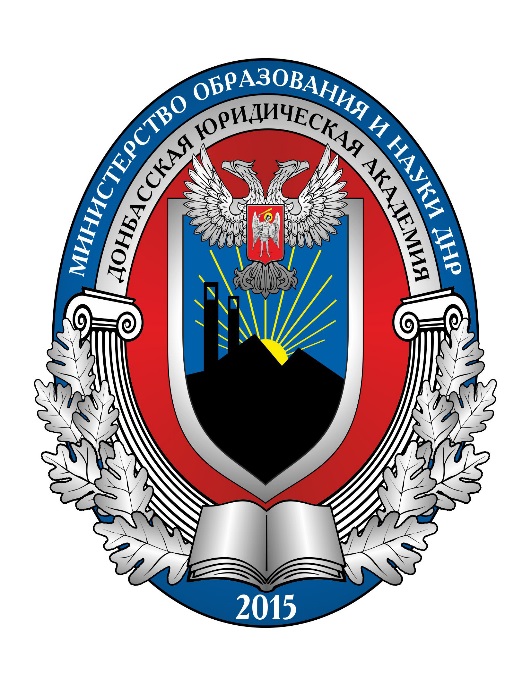   ПРИГЛАШЕНИЕна Республиканскуюнаучно-практическую конференцию:«Геополитика и национальные отношения»23 ноября 2018 годаг. Донецк